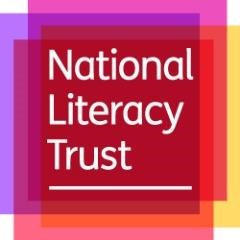 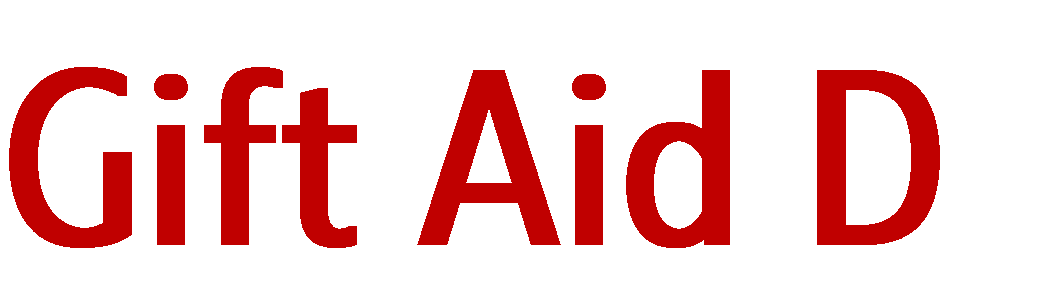 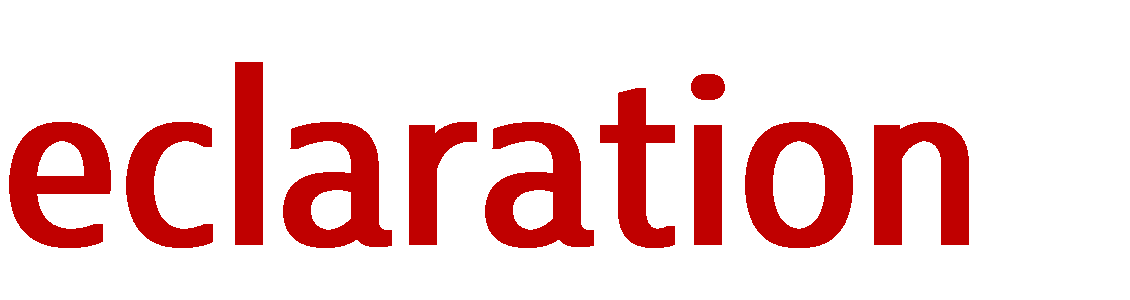 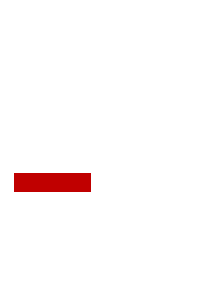 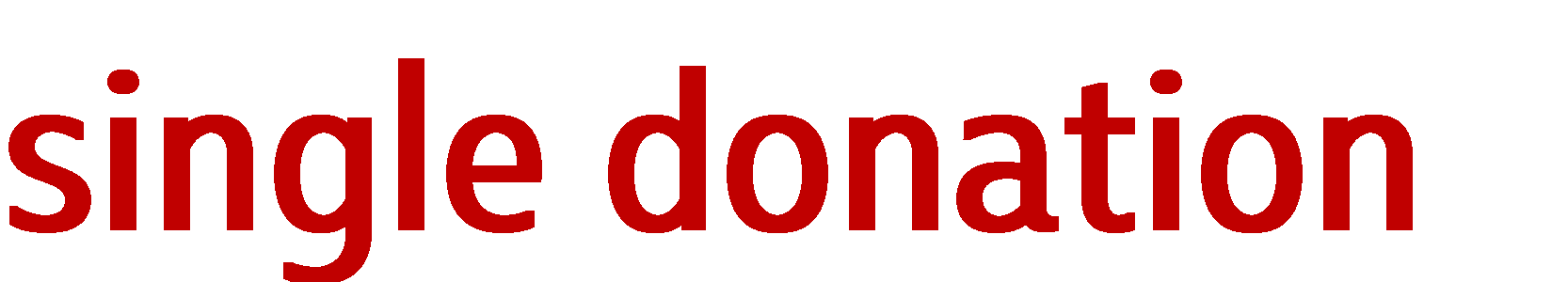 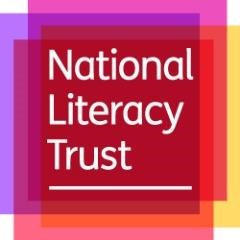 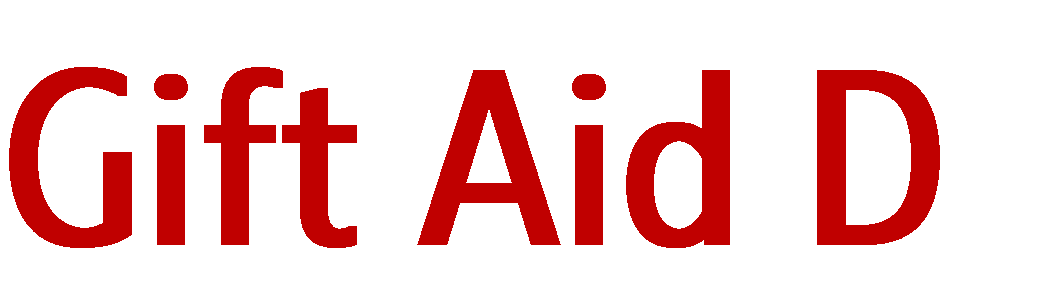 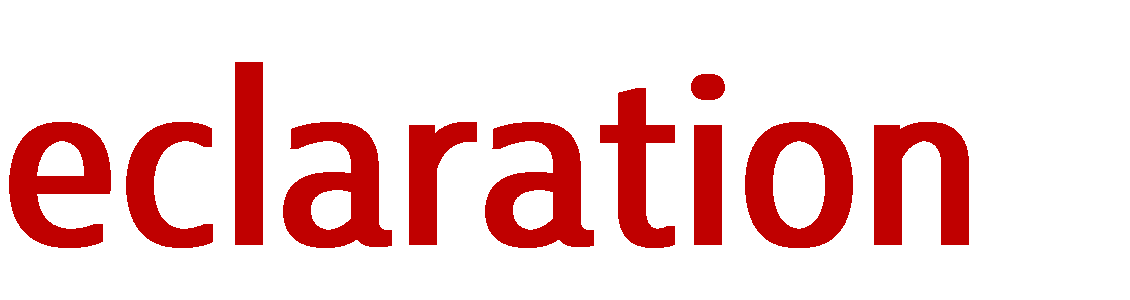 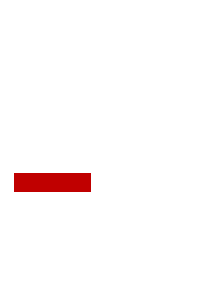 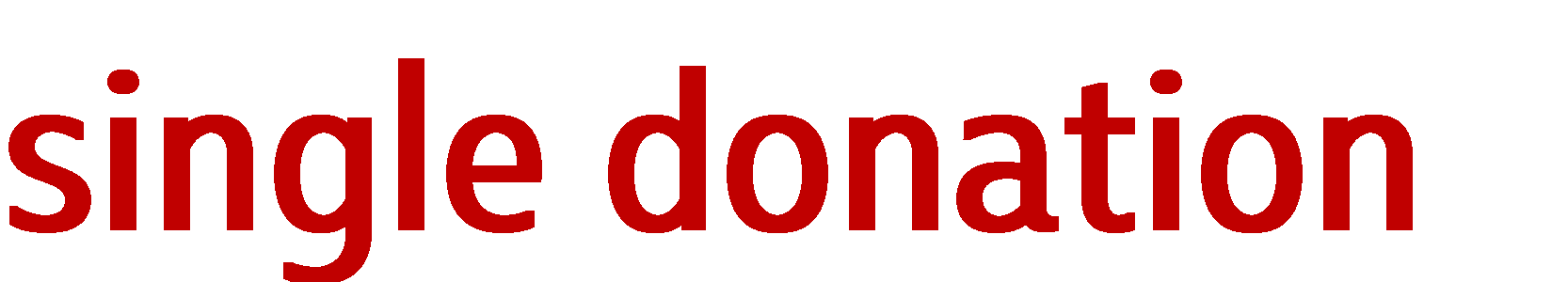 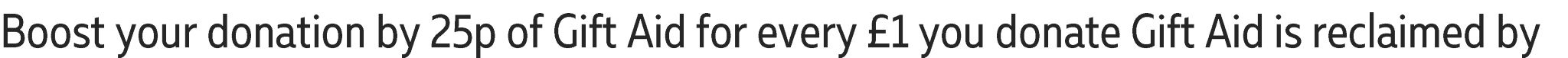 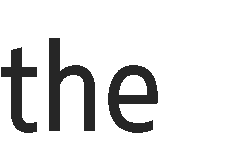 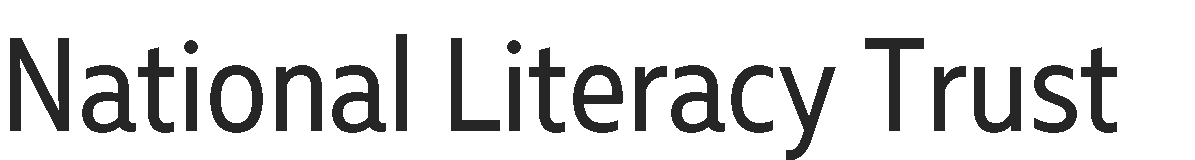 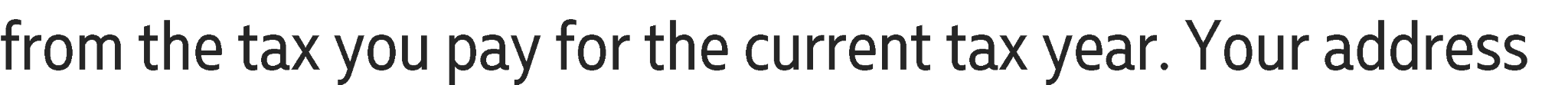 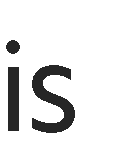 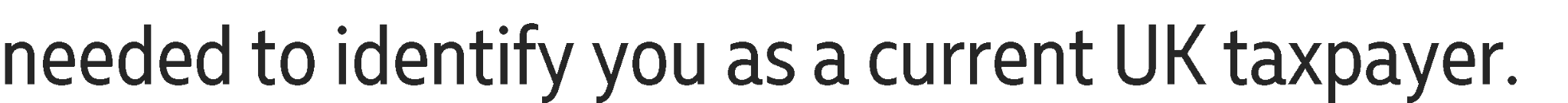 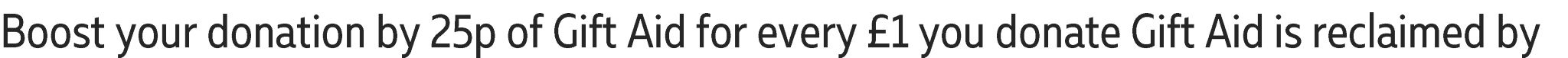 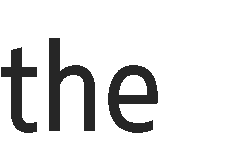 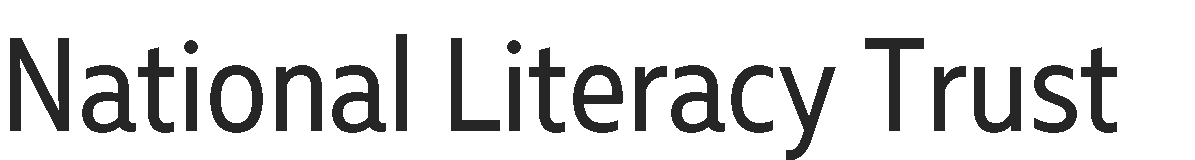 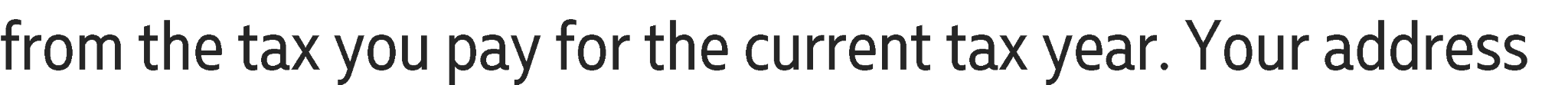 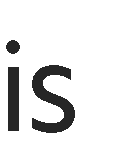 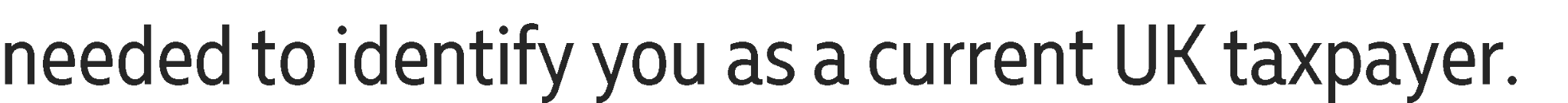 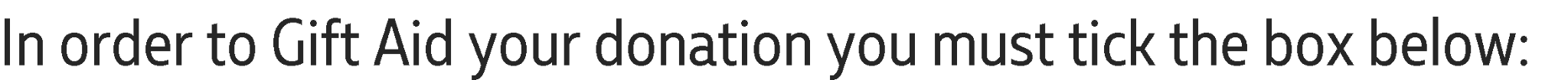  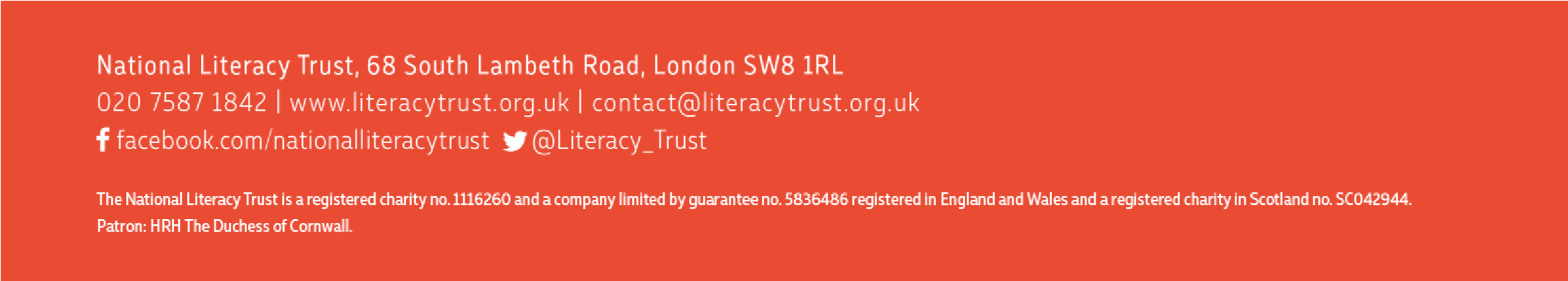 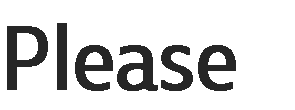 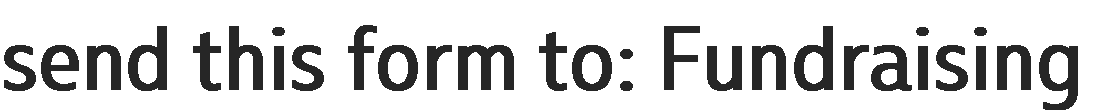 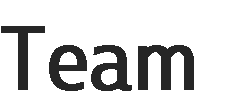 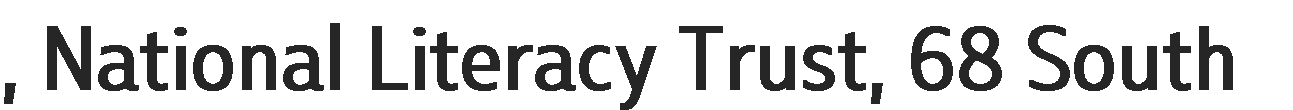 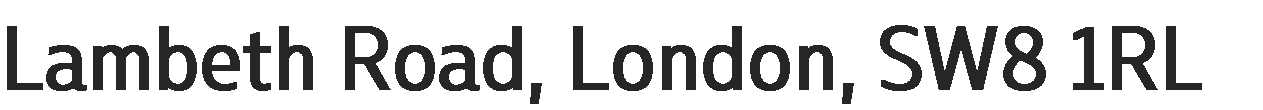 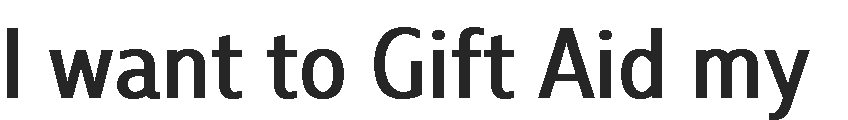 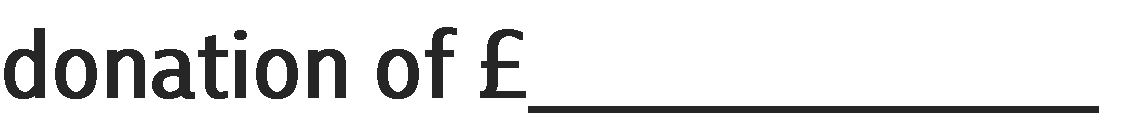 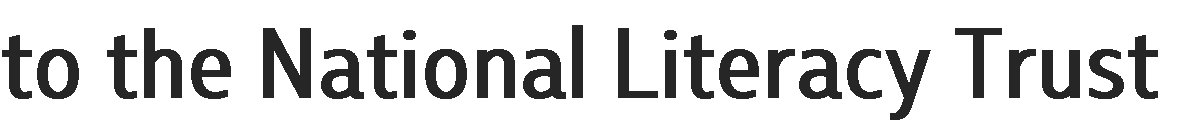 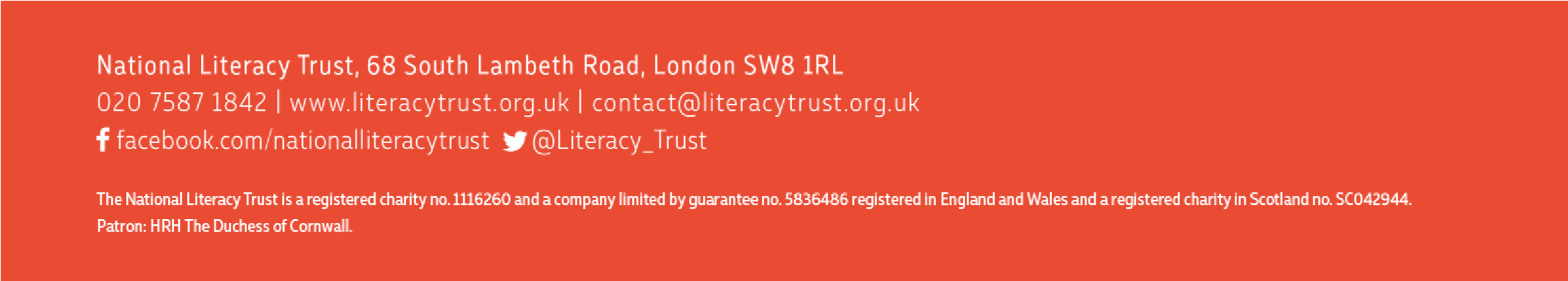 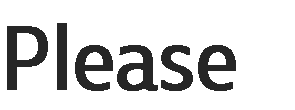 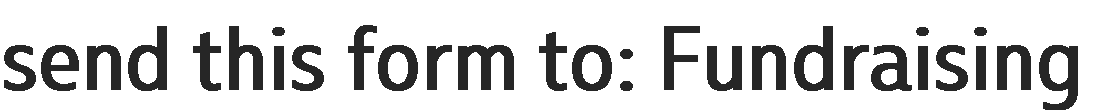 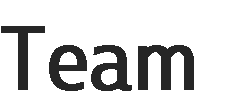 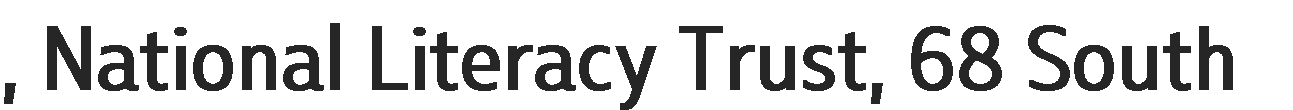 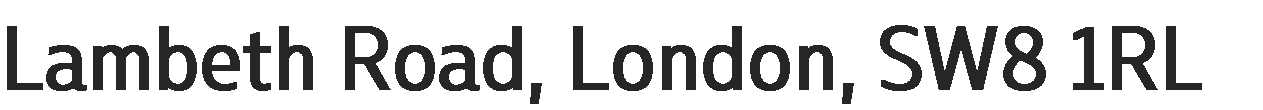 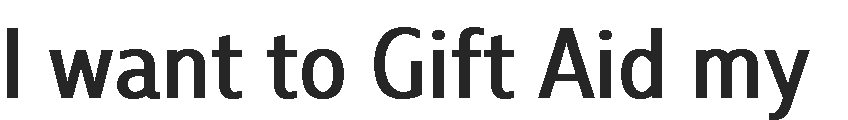 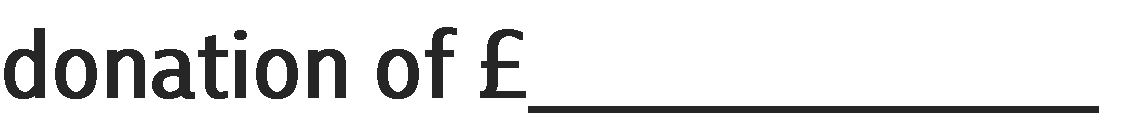 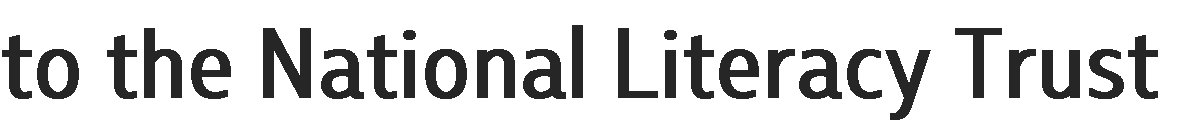 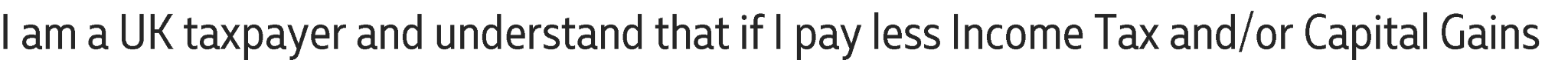 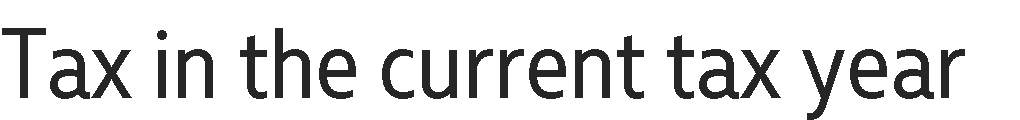 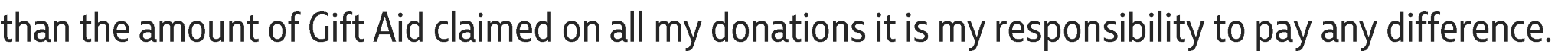 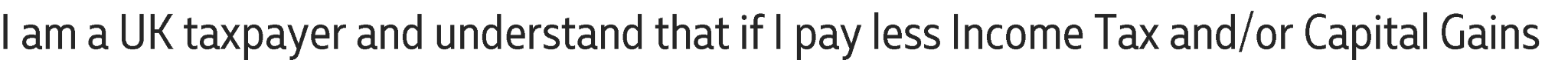 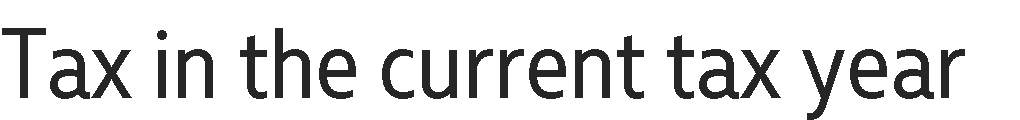 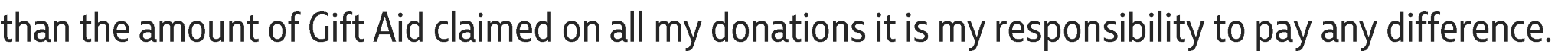 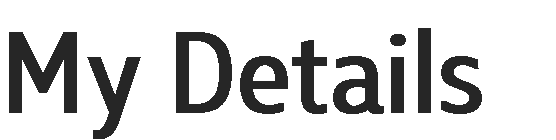 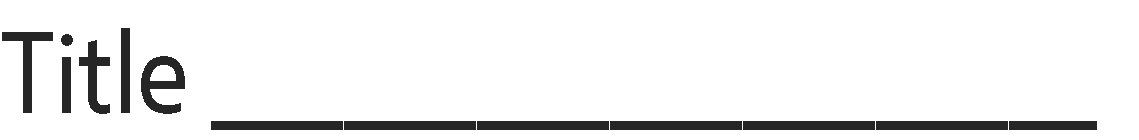 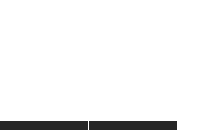 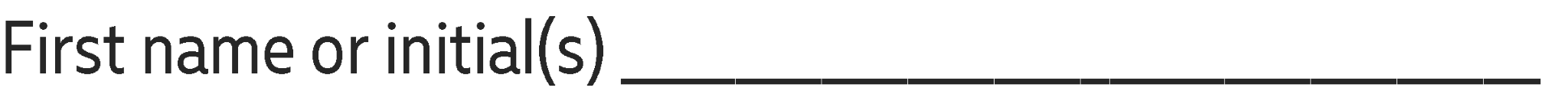 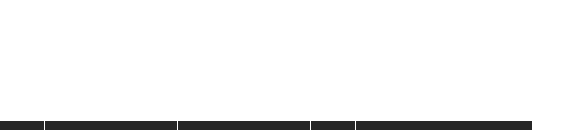 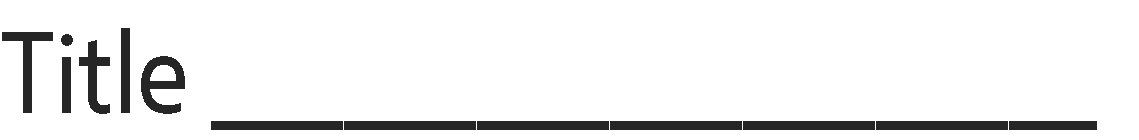 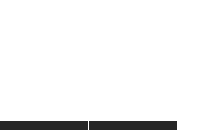 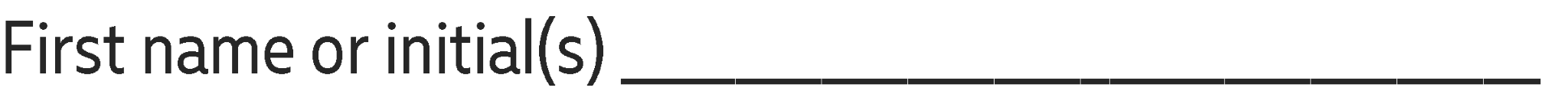 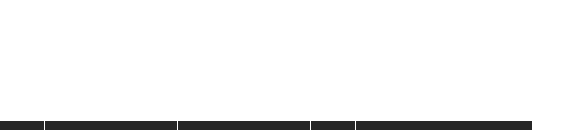 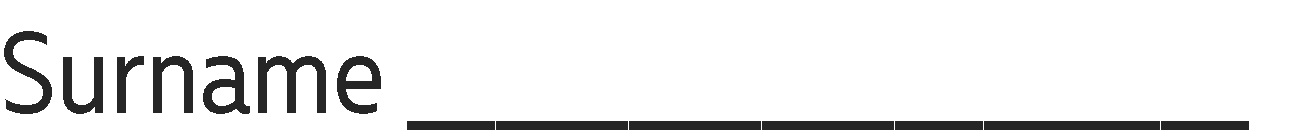 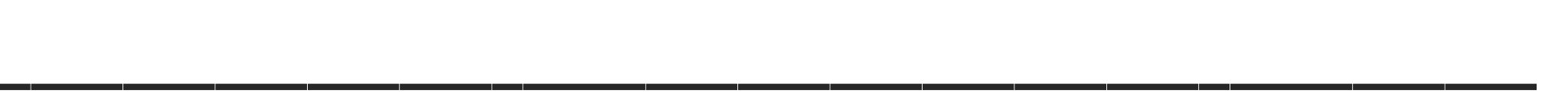 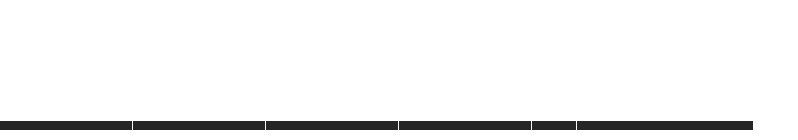 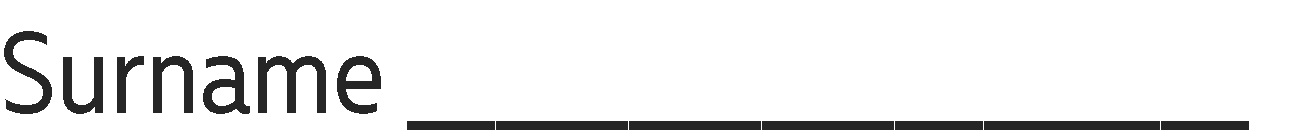 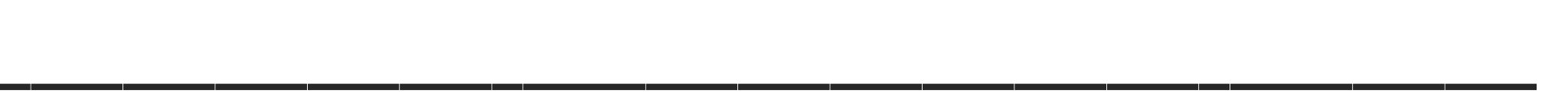 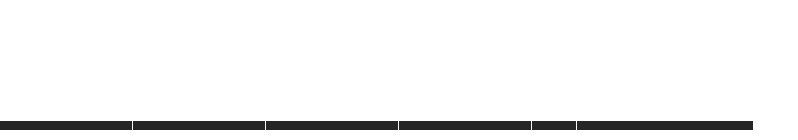 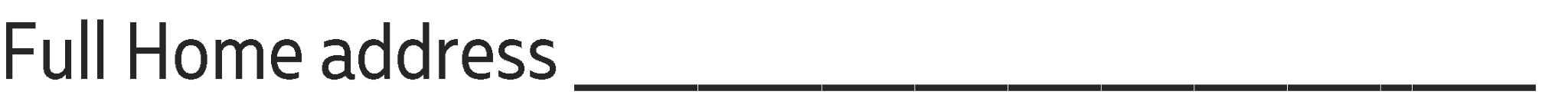 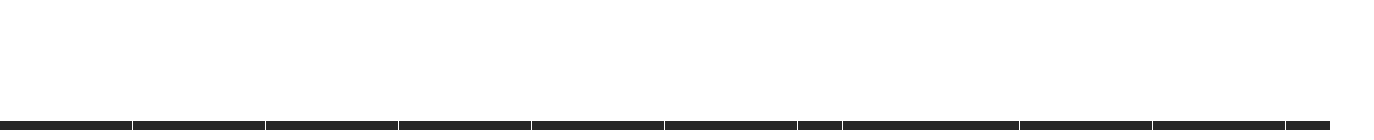 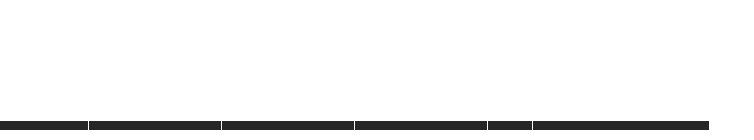 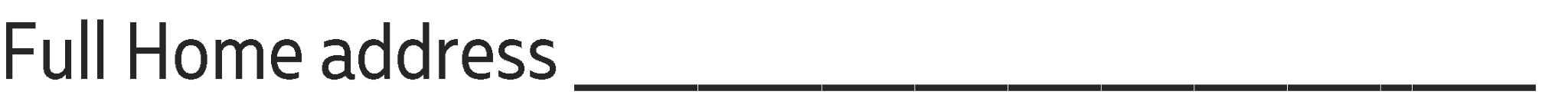 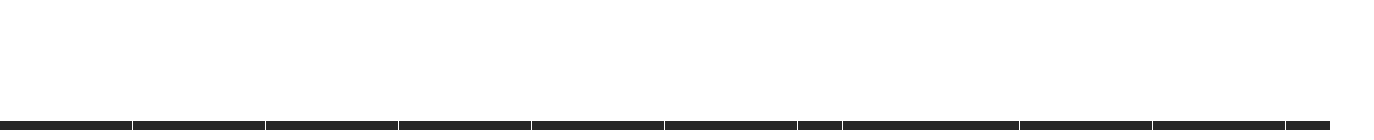 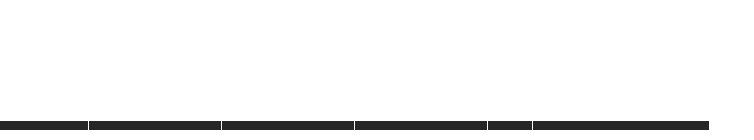 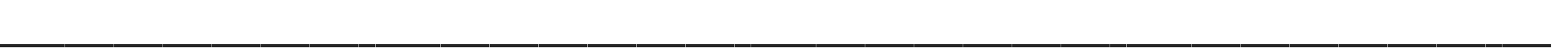 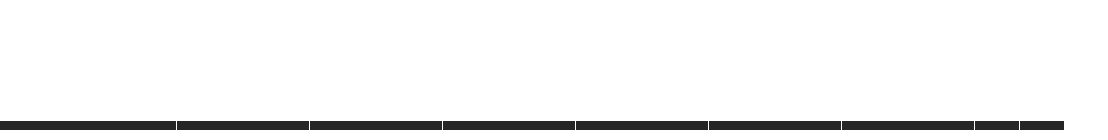 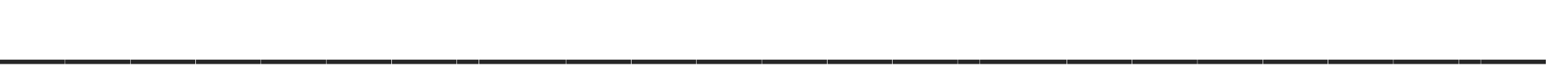 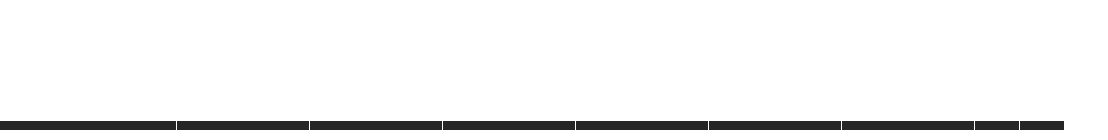 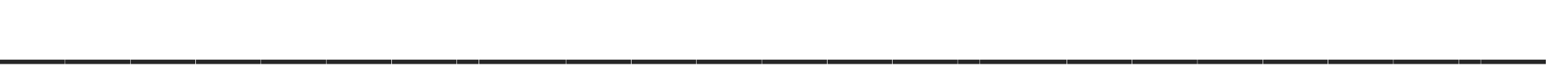 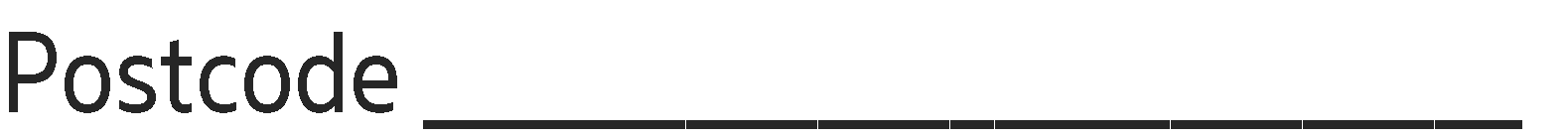 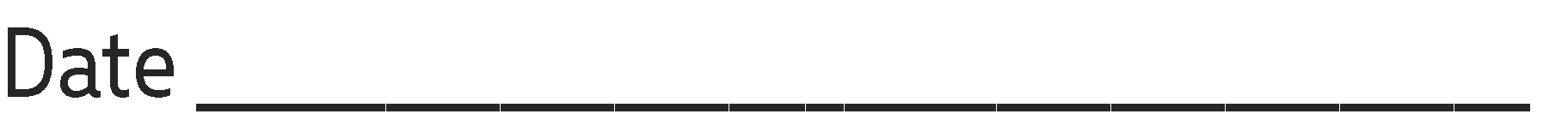 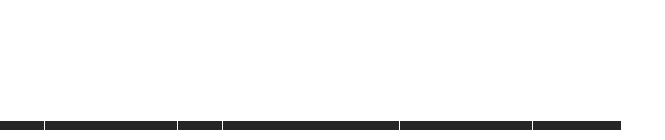 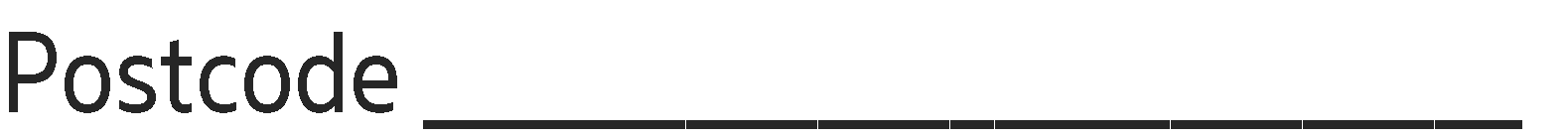 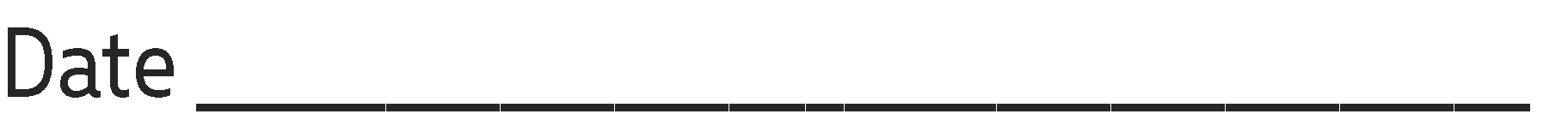 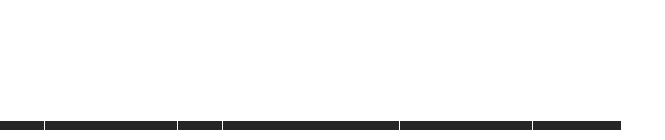  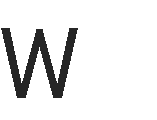 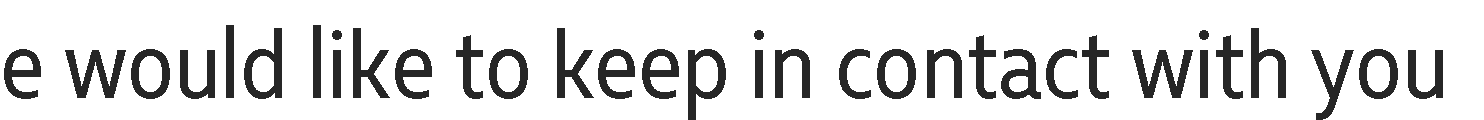 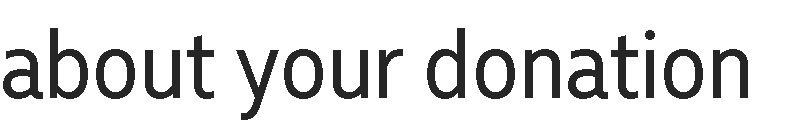 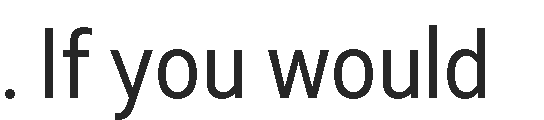 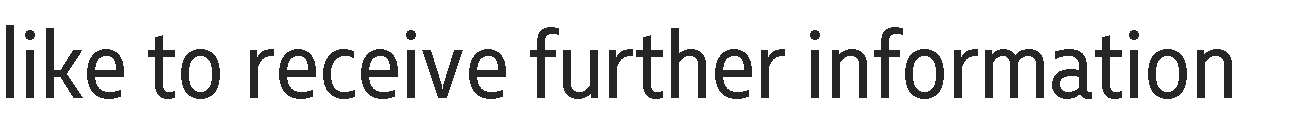 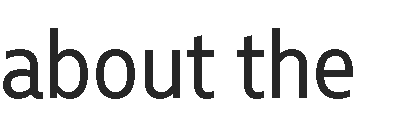 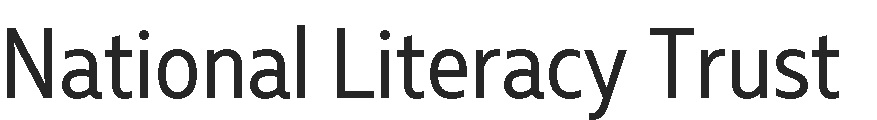 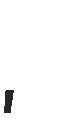 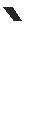 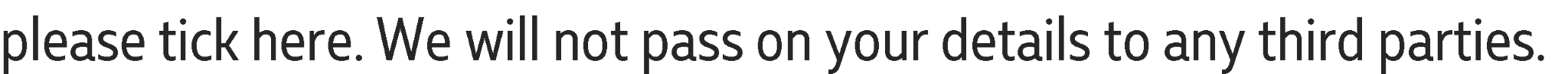 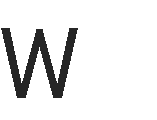 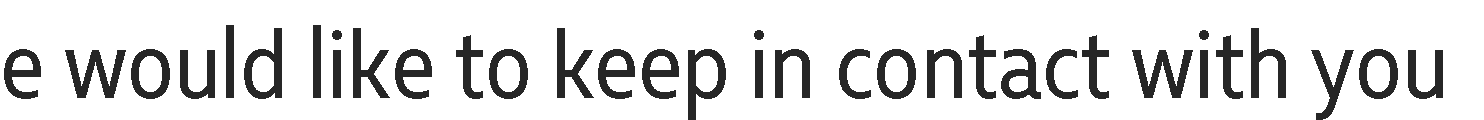 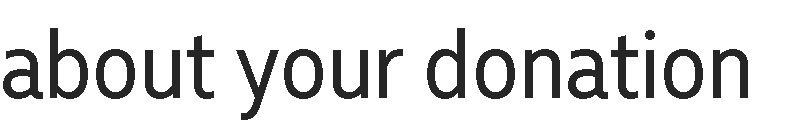 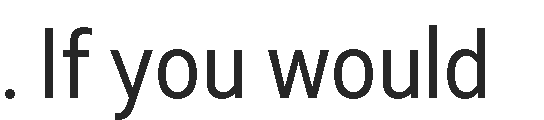 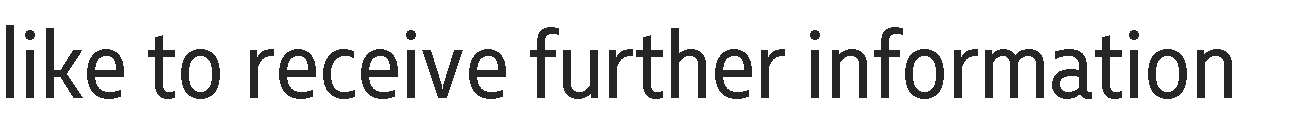 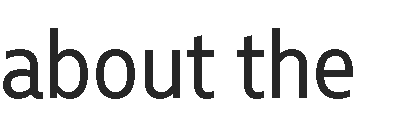 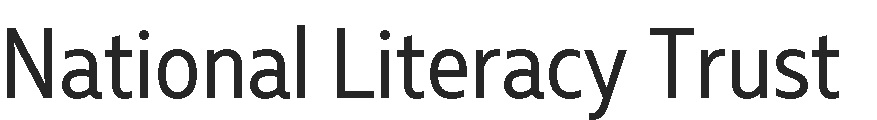 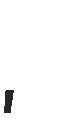 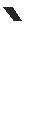 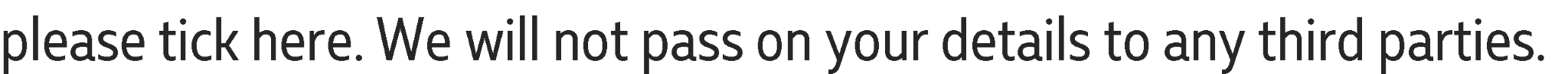 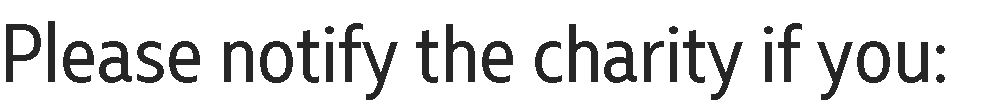  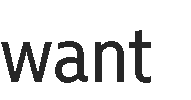 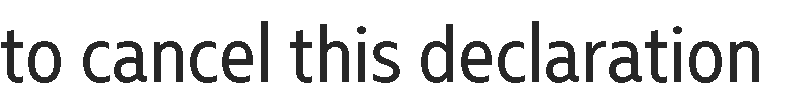 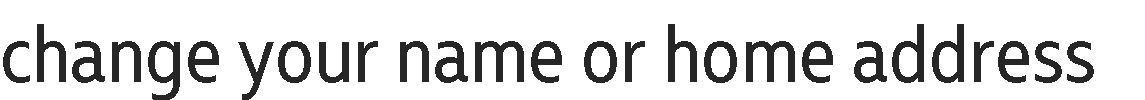 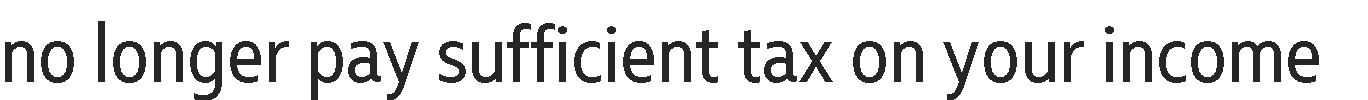 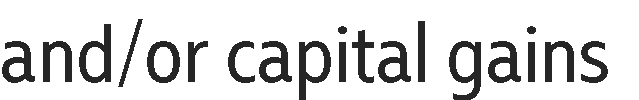 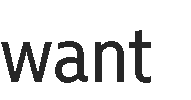 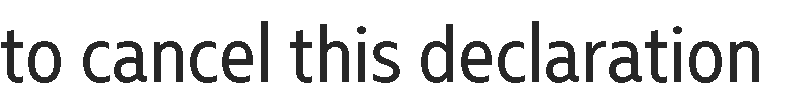 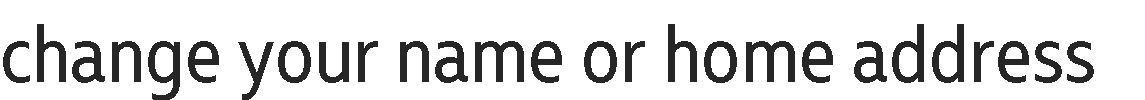 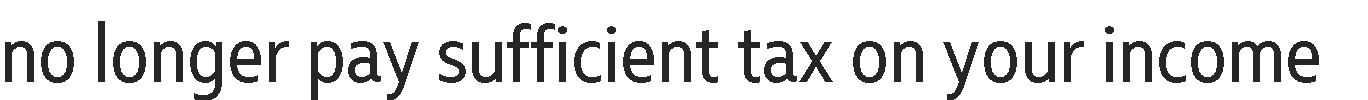 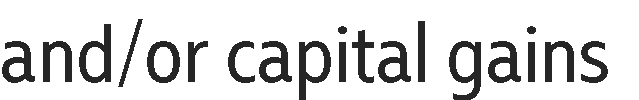   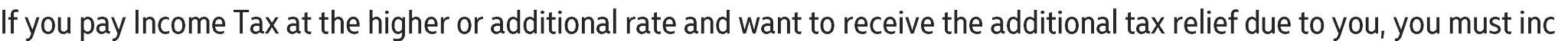 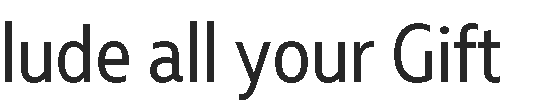 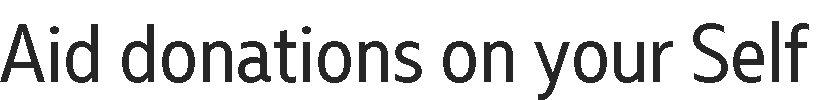 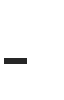 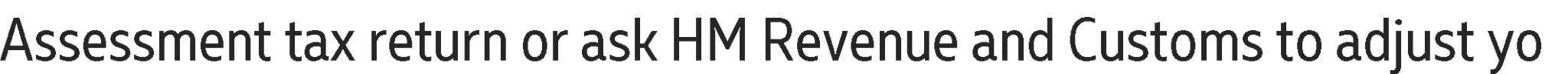 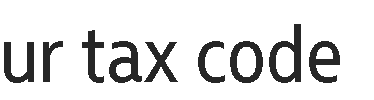 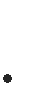 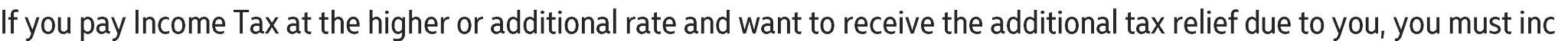 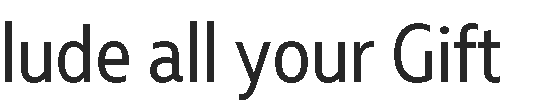 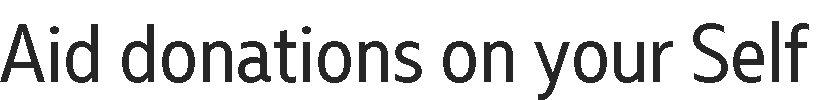 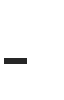 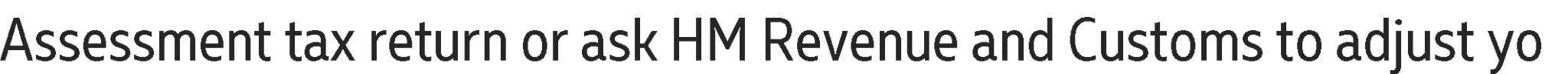 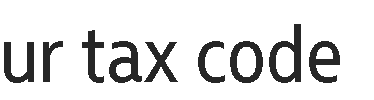 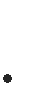 